Fourth and Fifth Grade Supply List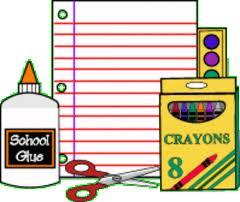 6 Packs of #2 pre-sharpened pencils at least 10 in a package (Please no Office Depot brand)3 package of cap erasers1 Pair of scissors1 Yellow Highlighter5 Glue Sticks1 Zippered pencil case (NO BOXES) Boxes will be returned if purchased4 Packs of wide ruled paper6 Vinyl pocket folders  with metal prongs, in the following colors(Red, Yellow, Orange, Blue, Purple, and Green)1 Folder of Child’s Choice with Pockets2 Large boxes of tissues1 roll of paper towels1 container of Clorox Wipes1 Zippered Three Ring Binder with Expanding File Folder to hold all removable suject folders2 Packages of red pens large or XL book covers for 4th Graders and 4 large or XL book covers for 5th Graders3 packages of index cards (white)Boys Only Provide the Following:1 medium bottle of hand sanitizer1 package of Expo markersGirls Only Provide the Following:1 package of Crayola colored pencils (box of 8-12)1 package of Crayola crayons (24 count)Frebreez Air Freshner SprayTechnology/Library Supply ListEarbuds 4th Grade 1 Package Scissors		  5th Grade 1 Package of PencilsArt Supply List1 Container of Clorox WipesSpanish Supply List1 container of Clorox Wipes1 One Inch Three Ring Binder with 5 Subject Dividers1 pack of wide ruled paper